  МИНИСТЕРСТВО НАУКИ И ВЫСШЕГО ОБРАЗОВАНИЯ РОССИЙСКОЙ ФЕДЕРАЦИИПЕНЗЕНСКИЙ ГОСУДАРСТВЕННЫЙ УНИВЕРСИТЕТКафедра «Менеджмент и экономическая безопасность»Курсовая работапо дисциплине «Таможенные платежи»	
на тему «Роль таможенных пошлин в регулировании внешнеторговой деятельности на современном этапе»Специальность – 38.05.02 Таможенное дело 					      Выполнила студенткагруппы 17ЭД1 Курмакаева Г.Р. Руководитель:                                                          к.э.н., доцентПронина Ю.Ю.Работа защищена с оценкой_____________      Преподаватель ______________      Дата защиты_____________2020МИНИСТЕРСТВО НАУКИ И ВЫСШЕГО ОБРАЗОВАНИЯ РОССИЙСКОЙ ФЕДЕРАЦИИПЕНЗЕНСКИЙ ГОСУДАРСТВЕННЫЙ УНИВЕРСИТЕТ«УТВЕРЖДАЮ» 
Зав. кафедрой МиЭБ
______________ Тактарова С. В.    ЗАДАНИЕ на курсовую работу   по дисциплине «Таможенные платежи»        студентке группы 17ЭД1  Курмакаевой Галие Рустямовне  Тема: «Роль таможенных пошлин в регулировании внешнеторговой деятельности на современном этапе»Перечень вопросов, подлежащих рассмотрению:  Теоретические основы определения роли таможенных пошлин в регулировании внешнеторговой деятельностиНормативно-правовая база применения таможенных пошлин в целях регулирования внешнеторговой деятельности в РФАнализ практики применения таможенных пошлин в регулировании внешнеторговой деятельности Совершенствование механизма таможенно-тарифного регулирования в целях стимулирования  внешнеторговой деятельности российских предприятийДата выдачи задания «___»__________2020 года Срок сдачи работы «       »                      2020 года Руководитель работы  к.э.н., доцент _____________    Пронина Ю. Ю. Оглавление ВведениеТаможенно-тарифное регулирование выступает одним из главных инструментов регулирования внешнеторговой деятельности любого государства, направленных на защиту национальных интересов производителей стран-участниц ЕАЭС от иностранной конкуренции, а также с помощью применения таможенно-тарифных мер происходит пополнение федерального бюджета стран-участниц ЕАЭС.В условиях функционирования ЕАЭС государственное регулирование внешнеторговой деятельности с помощью различных мер таможенно-тарифного регулирования с каждым годом приобретает все более значимый характер.Главным инструментом таможенно-тарифного регулирования внешнеторговой деятельности выступают таможенные пошлины, которые на современном этапе развития мировых связей занимают ведущее место в регулировании импорта и экспорта товаров, посредством балансирования потоков иностранной продукции на отечественные рынки.Так таможенные пошлины играют в регулировании внешнеторговой деятельности двоякую роль: – с одной стороны, способствуют большей открытости рынка;– с другой стороны, являются одним из наиболее распространенных внешнеторговых инструментов протекционистской политики государства.Таким образом, исходя из вышеизложенного, можно сделать вывод, что тема данного исследования является актуальной.Объектом исследования являются таможенные пошлины.В качестве предмета исследования выступает таможенно-тарифное регулирование внешнеторговой деятельности на современном этапе.Цель исследования состоит в исследовании роли таможенных пошлин в регулировании внешнеторговой деятельности на современном этапе.Для достижения поставленной цели необходимо выполнить следующие задачи:– определить роль таможенно-тарифного регулирования как инструмента регулирования внешнеторговой деятельности;– обозначить нормативно-правовую базу применения таможенных пошлин в целях регулирования внешнеторговой деятельности в РФ;– исследовать практику взимания таможенных пошлин в Приволжском федеральном округе;– представить влияние таможенных пошлин на внешнеторговую деятельность в Приволжском федеральном округе (Пензенская область);– предложить пути совершенствования механизма таможенно-тарифного регулирования в целях стимулирования внешнеторговой деятельности российских предприятий.Обширную часть теоретических исследований занимают общие вопросы роли таможенных пошлин в регулировании внешнеторговой деятельности в Российской Федерации: Алехина, О.В.; Аляпкина, В.Г.; Барсегян, Д.Э.; Королева, Н.Ю. и многие другие.При проведении исследования использовались следующие методы: анализ, дедукция, синтез, анализ статистических показателей, обобщение и переработка материалов учебной и научной литературы, публикаций периодической печати, а также данных, содержащиеся в сети Интернет.Научно-практическая значимость работы определяется ролью и значением таможенных пошлин с целью стимулирования внешнеторговой деятельности, а также проведением исследования с привлечением новых материалов и возможность использования полученных результатов при дальнейшем научном исследовании обозначенной проблемы. Глава 1 Теоретические основы определения роли таможенных пошлин в регулировании внешнеторговой деятельности1.1 Таможенно-тарифное регулирование как инструмент регулирования внешнеторговой деятельностиТаможенно-тарифное регулирование является одним из самых распространенных методов регулирования внешнеторговой деятельности, которое предполагает стоимостное воздействие на экспорт и импорт товаров в процессе пересечения или государственных или таможенных границ.Федеральный закон № 164 «Об основах регулирования внешнеторговой деятельности» понимает под таможенно-тарифным регулированием некий метод государственного регулирования внешней торговли товарами, который осуществляется посредством применения ввозных и вывозных таможенных пошлин. Таким образом, исходя из вышеприведенного определения таможенно-тарифного регулирования, можно отметить, что ключевым инструментом регулирования внешнеторговой деятельности является применение ввозных и вывозных таможенных пошлин. Именно посредством применения таможенных пошлин реализуются главные цели таможенно-тарифного регулирования.Таможенная пошлина – это обязательный платеж, установленный на  законодательном уровне, который взимается таможенными органами РФ при ввозе товара на таможенную территорию ЕАЭС или вывозе товара с таможенной территории ЕАЭС. При этом стоит отметить, что таможенная пошлина является неотъемлемым условием ввоза/вывоза товаров [16].Отдельно необходимо представить классификацию таможенных пошлин (рисунок 1) [1].Рисунок 1 – Виды таможенных пошлинКлассификация таможенных пошлин, представленная на рисунке, приведена в соответствии с Таможенным кодексом Евразийского экономического союза (далее – ТК ЕАЭС), в соответствии с которым все таможенные пошлины делятся на ввозные и вывозные. Однако в настоящее время существуют и другие классификации таможенных пошлин (таблица 1) [14].Таблица 1 – Классификация таможенных пошлинДалее более подробно рассмотрим представленные в таблице 1 виды  таможенных пошлин.Фискальные пошлины применяются в целях пополнения федерального бюджета страны. Протекционистские пошлины используются для защиты отечественного производителя, а также внутреннего рынка [8, c, 45].Для начала представим основные характеристики импортной таможенной пошлины [17, c. 81]:– применяется в фискальных целях, а также в целях стимулирования экспорта;– данный вид пошлин целесообразно устанавливать на ввозимые в страну предметы роскоши, а также на готовую продукцию, которая ни каким образом не влияет на развитие отечественного производства, а также на акцизные товары.Экспортная таможенная пошлина применяется в целях выравнивания низкой внутренней цены относительно цен на внешнем рынке. При этом стоит отметить, что в России экспортная пошлина применяется преимущественно к сырьевым товарам [17, c. 62].Транзитная таможенная пошлина применяется довольно редко. Она взимается за провоз иностранных товаров по территории страны.  Как правило, в мировой практике, вместо транзитной таможенной пошлины применяют сборы за таможенное сопровождение товаров [17, c. 67].Далее рассмотрим более подробно случаи применения автономных и конвенционных пошлин.Автономные таможенные пошлины устанавливаются страной в случае, когда не применяются двухсторонние или многосторонние договоры. Размер таких пошлин довольно высок и подлежит обсуждению между странами-партнерами, в результате чего образуются конвенционные пошлины. Данный вид пошлин является более выгодным, так как их величина может измениться в одностороннем порядке [15, c. 91].Еще одна группа таможенных пошлин – это особые таможенные пошлины: специальные защитные; антидемпинговые и компенсационные. Данная группа таможенных пошлин применяется к ввозимым товарам, прежде всего с целью защиты экономических интересов России в частности, а также стран-участниц ЕАЭС в целом. Данные таможенные пошлины носят временный характер и используются как вынужденная мера борьбы с недобросовестной конкуренцией со стороны зарубежных партнеров.Стоит отметить, что таможенные пошлины выполняют ряд функций (рисунок 2) [13, c. 23].Рисунок 2 - Функции таможенных пошлинИсходя из данных рисунка хотелось бы отметить, что фискальная и регулирующая функции таможенных пошлин характеризуют ввозную и вывозную таможенную пошлину. При этом защитная функция применяется исключительно в отношении тех товаров, которые ввозятся на таможенную территорию ЕАЭС.На рисунке 3 стоит отметить основные положения, которые касаются таможенной пошлины.Рисунок 3 – Главные характеристики таможенных пошлинОтдельно, хотелось бы отметить, что размер таможенной пошлины напрямую зависит от страны происхождения товаров. Исходя из данного обстоятельства, выделяют [15, c.55]:– базовые ставки таможенной пошлины (содержится в Едином таможенном тарифе ЕАЭС и являются общими для применения);– преференциальные ставки таможенной пошлины (предоставляются отдельным странам или группам стран). При этом они могут быть снижены на 100 % (наименее развитые страны) или на 25 % (развивающиеся страны)).Таким образом, подводя итог вышеизложенному, стоит отметить, что основным инструментом таможенно-тарифного регулирования внешнеторговой деятельности является таможенная пошлина, которая взимается с товаров при пересечении ими таможенной границы ЕАЭС, а также государственной границы стран-участников ЕАЭС.  В зависимости от того к какой классификационной группе относится та или иная таможенная пошлина повышается или понижается ее значение, что достаточно явно отражается на регулировании внешнеторговой деятельности. При этом основной классификацией таможенных пошлин является разделение ее на ввозную и вывозную.1.2 Нормативно-правовая база применения таможенных пошлин в целях регулирования внешнеторговой деятельности в РФВ настоящее время в отношении таможенных пошлин в Российской Федерации разработана достаточно обширная нормативно правовая база, которая состоит из трех взаимосвязанных и взаимодополняющих друг друга блоков (рисунок 4) [20].Рисунок 4 – Нормативно-правовое регулирование таможенной пошлины в ЕАЭСДалее более подробно рассмотрим нормативно-правовую базу таможенного законодательства ЕАЭС, а также акты национального законодательства России (рисунок 5).Рисунок 5 – Нормативно-правовая база в отношении таможенных пошлинВ ТК ЕАЭС раздел 2 посвящен таможенным платежам, специальным, антидемпинговым, компенсационным пошлинам. Данный нормативно-правовой акт достаточно подробно регламентирует следующие положения, которые касаются таможенных пошлин [1]:– исчисление таможенных пошлин (объект обложения таможенными пошлинами, ставки таможенных пошлин, возникновение и прекращение обязанностей по уплате таможенных пошлин, исполнение обязанности по плате таможенных пошлин) (глава 7);– сроки и порядок уплаты таможенных пошлин (сроки, изменения сроков и порядок уплаты таможенных пошлин, а также основания предоставления отсрочки или рассрочки уплаты таможенных пошлин) (глава 8);– обеспечение обязанности по уплате таможенных пошлин (глава 9);– возврат сумм таможенных пошлин (излишне уплаченных или излишне взысканных) (глава 10);– взыскание таможенных пошлин (глава 11);– специальные, антидемпинговые, компенсационные и иные пошлины, применяемые в целях защиты внутреннего рынка (глава 12).Договор о ЕАЭС [2] статья 42 содержит положения, в отношении Единого таможенного тарифа (далее ЕТТ ЕАЭС), а также единой Товарной номенклатуры внешнеэкономической деятельности ЕАЭС. В статье описаны цели применения ЕТТ ЕАЭС, ставки ввозных таможенных пошлин, также положения касаемые сезонных таможенных пошлин. Федеральный закон №  289 «О таможенном регулировании в РФ и о внесении изменений в отдельные законодательные акты РФ»  [4] является нормативно-правовым актом, который дублирует нормы ТК ЕАЭС, а также содержит уточняющие нормы, национального законодательства РФ. Закон РФ № 5003-1 «О таможенном тарифе» [6] содержит ставки таможенных пошлин, порядок их установления, а также виды ставок таможенных пошлин. Отдельно хотелось бы отметить, что данный нормативно-правовой акт содержит порядок установления ставок вывозных таможенных пошлин на нефть сырую и отдельные категории товаров, которые выработаны из нефти.Подводя итог, стоит отметить, что в настоящее время нормативно-правовая база применения таможенных пошлин в целях регулирования внешнеторговой деятельности состоит из трех уровней: международный, национальный и наднациональный. При этом, каждый нижестоящий уровень должен дополнять и не противоречить вышестоящему. Основным законодательным актом, регулирующим применения таможенных пошлин, является ТК ЕАЭС, который содержит все основные положения. На национальном уровне особое место занимает Закон РФ № 5003-1 «О таможенном тарифе». При этом стоит отметить, что в настоящее время требуется внесение ряда существенных изменений в целях устранения имеющегося правового пробела.Глава 2 Анализ практики применения таможенных пошлин в регулировании внешнеторговой деятельности 2.1 Исследование практики взимания таможенных пошлин в Приволжском федеральном округеКак уже отмечалось ранее, применение таможенных пошлин является неотъемлемой частью регулирования внешнеторговой деятельности. Именно посредством применения таможенных пошлин происходит стимулирование экспортной деятельности РФ, а также защита отечественных товаров производителей. Применение таможенных пошлин также способствует выравниванию цен. Для начала рассмотрим структуру взимаемых таможенными органами таможенных платежей, для того, что бы определить место и значение таможенных пошлин (рисунок 6) [23].Рисунок 6 – Структура таможенных платежей взимаемых таможенными органами за 2019 год (%)Данные рисунка позволяют говорить о том, что таможенные пошлины составляют более 40% всех таможенных платежей за 2019 год. При этом роль ввозной таможенной пошлины (39 %) на порядок выше роли вывозной таможенной пошлины (9 %). Столь большие объемы ввозной таможенной пошлины можно объяснить тем, что они взимаются в отношении почти всех групп товаров при ввозе их на таможенную территорию ЕАЭС.Далее проанализируем динамику взимания таможенных пошлин за 2017-2019 гг. в России (рисунок 7) [25].Рисунок 7 – Динамика таможенных пошлин в России (млрд. руб.)Данные рисунка, позволяют сделать вывод, что в 2019 году наблюдается снижение объемов вывозной таможенной пошлины. Данное обстоятельство связано с тем, что российская экономика специализируется на экспорте сырьевых материалов (нефть), в отношении которых в 2019 году произошло снижение цен на 6 %. Следовательно, в 2019 году произошло снижение вывозных таможенных пошлин, но уже на 24 %.При этом, стоит отметить, что в исследуемом периоде времени происходит постепенное увеличение объемов ввозной таможенной пошлины. Данное обстоятельство характеризуется тем, что за последние годы произошло увеличение поставок различных категорий товаров, таких так пшеница (27 %), пальмовое масло (19%), сыр и творог (18%), текстиль (2%) [22].  Далее рассмотрим практику взимания таможенных пошлин в Приволжском федеральном округе.Для начала стоит отметить, что на Приволжское таможенное управление приходится лишь 5 % перечислений таможенных платежей в общей структуре таможенных платежей РФ (рисунок 8) [23].Рисунок 8 – Структура таможенных платежей взимаемых таможенными управлениями РФСтоль малый удельный весь Приволжского таможенного управления (ПТУ) можно объяснить отдаленностью Приволжского федерального округа от государственных границ, а также отсутствием морских портов.Далее на рисунке 9 [9] представим динамику таможенных пошлин взимаемых таможенными органами ПТУ за 2017-2019 гг.Рисунок 9 – Динамика таможенных пошлин Приволжского таможенного управленияИсходя из данных рисунка, можно отметить, что  объемы ввоза товаров, оформляемых ПТУ, значительно превышают объемы вывоза, следовательно, таможенные пошлины, взимаемые с товаров при ввозе значительно выше. Также стоит отметить, что таможенная пошлина при ввозе товаров взимается практически со всех категорий товаров.В настоящее время в Российской Федерации в целом, а также в Приволжском федеральном округе в частности продолжается проведение протекционистской политики посредством применения таможенных пошлин. Протекционистская составляющая проявляется посредством превышения ввозной таможенной пошлины над вывозной таможенной пошлиной. Исходя из данного обстоятельства, можно отметить, что власти пытаются стимулировать инвестиционную деятельность региона с целью ввоза товаров на территорию РФ, которые не производят в нашей стране, но способствуют увеличению экономического и промышленного потенциала региона.Отдельно хотелось бы проанализировать динамику средневзвешенной ввозной ставки таможенной пошлины за 2012-2019 гг. (рисунок 10) [24].Рисунок 10 – Динамика средневзвешенной ввозной ставки таможенной пошлиныДанные рисунка, позволяют сделать вывод, что в связи с тем, что Россия в настоящее время является членом ВТО, с каждым годом происходит снижение средневзвешенной ввозной ставки таможенной пошлины.Анализ средневзвешенных ставок в разных отраслях промышленности показывает, что наиболее высокий уровень тарифной защиты сохранится в ближайшие годы для изделий из кожи и пушнины (12,5 %), драгоценных металлов и камней (9 ,5-11, 7 %), изделий легкой промышленности (7 ,5-7 ,9 %) и металлургической продукции (6,9 %), наиболее низкий - в отношении импорта машиностроительной продукции (3,8-4,7 %) и минеральных продуктов (4,5 %). При этом ежегодное снижение по основным позициям составит до 1 процентного пункта [24].Подводя итог вышеизложенному, стоит отметить, что в настоящее время на Приволжское таможенное управление приходится лишь 5 % всех таможенных пошлин России. Данное обстоятельство связано с отдаленностью региона от основных путей международного сообщения.  Происходит постепенное снижение объемов ввозных таможенных пошлин и увеличение вывозных таможенных пошлин. Данное обстоятельство можно объяснить тем, что в настоящее время, в связи с тем, что Россия является членом ВТО, происходит снижение ставки ввозной таможенной пошлины. На фоне этого происходит увеличение экспортного потенциала региона, следовательно, увеличивается объем вывозной таможенной пошлины.2.2 Влияние таможенных пошлин на внешнеторговую деятельность в Приволжском федеральном округе (Пензенская область) Стоит отметить, что на современном этапе развития государственная политика Пензенской области в рамках развития внешнеторговых отношений уделяет особое внимание экспортному потенциалу региона. На рисунке 11 [23] представлена динамика экспорта Пензенской области.Рисунок 11 – Динамика экспорта Пензенской области (млн. долл. США)Исходя из данных рисунка, стоит отметить, что совокупный объем экспорта Пензенской области в стоимостном выражении за последние 5 лет значительно увеличился. Данное обстоятельство можно объяснить следующим образом: в значительной степени увеличилось число предприятий, осуществляющих экспортную деятельность в регионе, а также расширилась география поставок региональной продукции.  Также стоит отметить, что данному обстоятельству посодействовало мера, принимаемая государством по защите внутреннего рынка.Отдельно хотелось бы отметить тот факт, что за последние годы в Пензенской области значительно расширена география поставок как в отношении импорта, так и в отношении экспорта. На рисунке 12 [23] представлена динамика таможенных пошлин Пензенской области за 2017-2019 гг. Рисунок 12 – Динамика таможенных пошлин Пензенской областиДанные рисунка позволяют говорить о том, что в связи с уменьшением ставок ввозных таможенных пошлин, импорт продукции в Пензенской области существенно увеличился, следовательно, наблюдается положительная динамика ввозной таможенной пошлины.Увеличение вывозной таможенной пошлины связано прежде всего с тем, что в настоящее время в Пензенской области особое внимание уделяется экспорту товаров, в том числе химической промышленности, машинам и оборудованию, а также медицинским товарам.Также стоит отметить, что в настоящее время в Пензенской области существуют проблемы экспорта (таблица 2).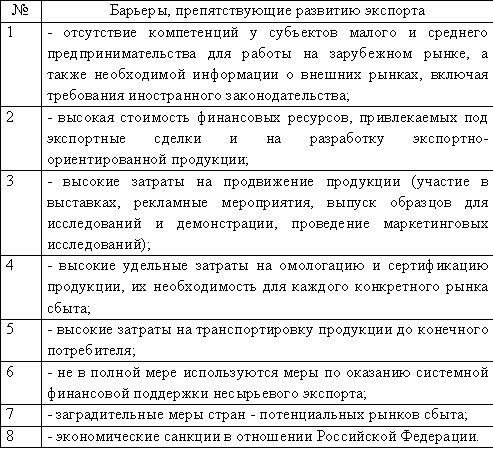 Таким образом, подводя итог вышеизложенному, можно говорить о том, что таможенные пошлины оказывают прямое влияние на внешнеторговую деятельность Пензенской области. С уменьшением ставок ввозной таможенной пошлины произошло увеличение импорта товаров. При этом отечественные предприятия увеличили экспорт своей продукции, что повлекло за собой увеличение стоимостного выражения вывозных таможенных пошлин.Глава 3 Совершенствование механизма таможенно-тарифного регулирования в целях стимулирования внешнеторговой деятельности российских предприятийОдним из ключевых условий интеграции государств-членов ЕАЭС в мировую экономику является модернизация в экономическом, организационном и правовом плане инструментария таможенно-тарифного регулирования внешнеэкономической деятельности. Взимание таможенных пошлин является важнейшим инструментом торговой политики, оказывающим существенное влияние на совокупное общественное благосостояние, конкурентоспособность продукции отраслей с высоким уровнем протекционизма вообще и тарифной защиты в частности, на поведение потребителей импортируемых товаров.Таможенно-тарифное регулирование оказывает позитивное воздействие на состояние экономики государств и их интеграционных объединений в том случае, если оно стимулирует развитие экспортного производства и экспорта наукоемкой продукции и продукции, получаемой на основе применения передовых технологий глубокой переработки сырья, обеспечивает импорт продукции, необходимой для структурно-технологической перестройки национальной экономики, а также удовлетворение жизненно важных потребностей населения и пресечение ввоза продукции, не соответствующей требованиям экономического развития. Стоит отметить, что таможенно-тарифная политика Российской Федерации и ЕАЭС в ближайшем будущем будет проводиться при вероятных условиях замедления мировой и российской экономики и сохраняющихся рисках ухудшения финансово-экономического положения российских производителей. Данное обстоятельство связано с тем, что Россия еще не успела оправиться от санкций, которые были введены со стороны Украины и стран ЕС в 2014-2015 гг., а также с тем, что в апреле 2020 года были закрыты внешние границы, а также приостановлено производство в связи с пандемией.В существующих  условиях таможенно-тарифная политика, прежде всего, должна быть направлена на поддержание конкурентоспособности производителей, а так же стимулирование инвестиционных процессов в экономике, в том числе привлечение прямых иностранных инвестиций. Таможенно-тарифная политика должна способствовать сдерживанию роста внутренних цен и обеспечивать фискальную функцию бюджета, а так же сокращать прямые и косвенные издержки операторов внешнеэкономической деятельности.Задачи по обеспечению устойчивого функционирования российской экономики и экономик государств - членов ЕАЭС с опорой на внутренние источники роста значительно повышают свою приоритетность в настоящий момент. Для выполнения поставленной задачи таможенно-тарифная политика должна создавать условия для экономически целесообразного импорта-замещения в сфере производства инвестиционных и потребительских товаров, данная политика должна способствовать развитию производственно-технологической кооперации в рамках ЕАЭС и способствовать, в конечном счете, повышению технологической интенсивности экономик и создаваемой в них добавленной стоимости [16]. При этом применение мер таможенно-тарифного регулирования должно увязываться с национальной российской и формируемой в рамках ЕАЭС согласованной промышленной и агропродовольственной политикой, приоритетами обеспечения продовольственной безопасности. Разноплановый характер задач, стоящих перед таможенно-тарифной политикой, повышает уровень требований к ее системности, обоснованности, сбалансированности и оперативности принятия решений. Учитывая международные обязательства России, в ближайшее время будет осуществляться постепенная либерализация импортного тарифа.Для особо чувствительных позиций необходимо проведение активного мониторинга внутреннего рынка в целях своевременного обеспечения рассмотрения на наднациональном уровне возможность применения специальных,  защитных, антидемпинговых и компенсационных мер.Необходимо учитывать сохраняющуюся важную фискальную роль таможенно-тарифного регулирования в среднесрочной перспективе, а также необходимость осуществления дальнейшего совершенствования мер, направленных на минимизацию нерегистрируемых товара-потоков, которые поступают на территорию России через другие государства ЕАЭС и происходящих из третьих стран, а также принятие мер по обеспечению условий для декларирования товаров, поступающих на территорию Евразийского экономического союза для потребления в Российской Федерации (в том числе с применением электронного декларирования, системы удаленного выпуска и предварительного декларирования).В целях повышения эффективности взимания таможенных пошлин необходимо продолжить практику совершенствования администрирования таможенных пошлин в отношении товаров, приобретенных с помощью телекоммуникационных систем, включая анализ рисков и условий предоставления освобождений для цифровых товаров, поставляемых электронным способом, обложения товаров, поставляемых с использованием физических носителей, а также товаров, поставляемых традиционными способами доставки в рамках беспошлинного ввоза для личного пользования. Необходимо подготовить предложения по регулированию доступа на рынки, в том числе государственных закупок, в рамках электронной коммерции, развитию и обеспечению конкуренции, развитию необходимой телекоммуникационной инфраструктуры, обеспечению безопасности информации, в том числе персональных данных. С учетом сохраняющейся значительной зависимости от импорта в сегменте средств производства, компонентной базы и потребительской продукции решение указанных задач возможно путем принятия мер по дальнейшей оптимизации уровня и структуры ввозных таможенных пошлин в отношении товаров инвестиционного спроса (машин, технологического оборудования), компонентов для производимой на территории Российской Федерации продукции, в первую очередь в отношении товаров, аналоги которых не производятся в Российской Федерации или производятся в недостаточном для удовлетворения потребностей рынка количестве.Такие задачи могут быть решены, в том числе путем разработки национальных нормативных правовых актов, направленных на применение в Российской Федерации освобождения от уплаты ввозной таможенной пошлины в отношении технологического оборудования, комплектующих и запасных частей к нему, сырья и материалов, ввозимых в целях реализации крупных инвестиционных проектов в области наиболее приоритетных и требующих государственной поддержки отраслей экономики.При этом, необходимо помнить, что разрабатываемые меры должны быть тесно увязаны с реализацией стимулирующей инвестиционной политики, направлены на привлечение иностранных инвестиций в наиболее значимые в контексте задач модернизации.В целом для повышения эффективности таможенно-тарифного регулирования внешнеторговой деятельности необходимо совершенствование структуры и инструментов импортного таможенного тарифа, а именно корректировка ставок ввозного таможенного тарифа на готовые изделия, оборудование, сырье и комплектующие, направленная на: − эскалацию таможенного тарифа в целях повышения конкурентоспособности российской готовой продукции, стимулирования импорта-замещения и рационализации структуры ввоза; − повышение конкурентоспособности отдельных секторов отечественной промышленности и сельскохозяйственного производства; − локализацию обрабатывающих производств зарубежных компаний на территории Российской Федерации, стимулирование иных форм притока иностранных инвестиций в рамках модернизации и инновационного развития экономики России; − повышение экономической доступности иностранных технологий и ноу-хау, высокотехнологичного оборудования и комплектующих в целях повышения технического и технологического уровня отечественного производства; − детализация кодов ТН ВЭД ТС для выделения инновационных, а также чувствительных к импорту подсубпозиций в целях адресной защиты внутреннего рынка и стимулирования развития импортозамещающего производства;− совершенствование механизмов установления ставок вывозных таможенных пошлин, корректировка уровней ставок вывозных таможенных пошлин и перечней товаров, облагаемых экспортными пошлинами; − сокращение числа товарных позиций, облагаемых экспортными пошлинами, в соответствии с задачами развития отечественной экономики и международными обязательствами России.Таким образом, можно подвести итог вышеизложенному: совершенствование таможенно-тарифного регулирования подразумевает создание условий для осуществления экономически целесообразного импорта-замещения, при условии соблюдения принципов и политики международных обязательств, при этом учитывая приоритет обеспечения национальной безопасности. Также необходимо продолжить работу по оптимизации ставок импортных пошлин. Также необходимо отметить, что для повышения гибкости таможенно-тарифной политики существует потребность в совершенствовании законодательной базы, а именно необходимо провести анализ всех ранее заключенных международных договоров и соглашений, которые связаны с регулированием в сфере таможенного дела, для систематизации и унификации таможенного законодательства. ЗаключениеОсновным инструментом таможенно-тарифного регулирования внешнеторговой деятельности является таможенная пошлина, которая взимается с товаров при пересечении ими таможенной границы ЕАЭС, а также государственной границы стран-участников ЕАЭС.  В зависимости от того к какой классификационной группе относится та или иная таможенная пошлина повышается или понижается ее значение, что достаточно явно отражается на регулировании внешнеторговой деятельности. При этом основной классификацией таможенных пошлин является разделение ее на ввозную и вывозную.В настоящее время нормативно-правовая база применения таможенных пошлин в целях регулирования внешнеторговой деятельности состоит из трех уровней: международный, национальный и наднациональный. При этом, каждый нижестоящий уровень должен дополнять и не противоречить вышестоящему. Основным законодательным актом, регулирующим применения таможенных пошлин, является ТК ЕАЭС, который содержит все основные положения. На национальном уровне особое место занимает Закон РФ № 5003-1 «О таможенном тарифе». При этом стоит отметить, что в настоящее время требуется внесение ряда существенных изменений в целях устранения имеющегося правового пробела.На Приволжское таможенное управление приходится лишь 5 % всех таможенных пошлин России. Данное обстоятельство связано с отдаленностью региона от основных путей международного сообщения.  Происходит постепенно снижение объемов ввозных таможенных пошлин и увеличение вывозных таможенных пошлин. Данное обстоятельство можно объяснить тем, что в настоящее время, в связи с тем, что Россия является членом ВТО, происходит снижение ставки ввозной таможенной пошлины. На фоне этого происходит увеличение экспортного потенциала региона, следовательно, увеличивается объем вывозной таможенной пошлины.Таможенные пошлины оказывают прямое влияние на внешнеторговую деятельность Пензенской области. С уменьшением ставок ввозной таможенной пошлины произошло увеличение импорта товаров. При этом отечественные предприятия увеличили экспорт своей продукции, что повлекло за собой увеличение стоимостного выражения вывозных таможенных пошлин.Совершенствование таможенно-тарифного регулирования подразумевает создание условий для осуществления экономически целесообразного импорта-замещения, при условии соблюдения принципов и политики международных обязательств, при этом учитывая приоритет обеспечения национальной безопасности. Также необходимо продолжить работу по оптимизации ставок импортных пошлин. Также необходимо отметить, что для повышения гибкости таможенно-тарифной политики существует потребность в совершенствование законодательной базы, а именно необходимо провести анализ всех ранее заключенных международных договоров и соглашений, которые связаны с регулированием в сфере таможенного дела, для систематизации и унификации таможенного законодательства. Список использованных источниковТаможенный кодекс Евразийского экономического союза (Приложение № 1 к Договору о Таможенном кодексе Евразийского экономического союза от 11.04.2017) //Режим доступа: http://www.consultant.ru/document/cons_doc_LAW_215315/Договор о Евразийском экономическом союзе (Подписан в г. Астане 29.05.2014) // Режим доступа: http://www.consultant.ru/document/cons_doc_LAW_163855/Конституция Российской Федерации (принята всенародным голосованием 12.12.1993) (с учетом поправок, внесенных Законами РФ о поправках к Конституции РФ от 30.12.2008 N 6-ФКЗ, от 30.12.2008 N 7-ФКЗ, от 05.02.2014 N 2-ФКЗ, от 21.07.2014 N 11-ФКЗ) // Режим доступа: http://www.consultant.ru/document/cons_doc_LAW_28399/Федеральный закон от 03.08.2018 № 289-ФЗ (ред. от 27.12.2019) «О таможенном регулировании в Российской Федерации и о внесении изменений в отдельные законодательные акты Российской Федерации» // Режим доступа: http://www.consultant.ru/document/cons_doc_LAW_304093/Федеральный закон от 08.12.2003 № 164-ФЗ «Об основах государственного регулирования внешнеторговой деятельности» // Режим доступа: http://www.consultant.ru/document/cons_doc_LAW_45397/Закон РФ от 21.05.1993 № 5003-1 (ред. от 18.02.2020) «О таможенном тарифе» // Режим доступа: http://www.consultant.ru/document/cons_doc_LAW_1995/Распоряжение Правительства Пензенской области от 14.05.2018 г. № 238-рП «Об утверждении Стратегии развития экспортной деятельности Пензенской области до 2035 года» // Режим доступа: http://www.consultant.ru/document/cons_doc_LAW_456751/Алехина, О.В. Таможенное регулировании внешнеэкономической деятельности в условиях ЕАЭС. / О.В. Алехина // Саратов: ИЦ «Наука». – 2017. – 163 с.Аляпкина, В.Г. О реализации Приволжским таможенным управлением фискальной функции за 2014-2016 гг. / В.Г. Алямкина // Экономические науки. –2018. – № 4. – С. 3-6. Барсегян, Д.Э. Влияние мер таможенно- тарифного регулирования внешнеторговой деятельности на формирование внутренних цен Евразийского экономического союза / В.Г. Барсегян // вестник университета. – 2020. – №  2. – С. 104-109.Глушак, О.В. Анализ влияния основных факторов развития внешней торговли России на собираемость таможенных платежей / О.В. Глушак // Экономика. Социология. Право. – 2018. – № 3. – С. 29–39.Королева, Н.Ю. Внешнеторговая деятельность: проблемы эффективности/ Н.Ю. Королева // Вопросы экономики. – 2018. – № 6. – С. 70–74.Логинова, А.С. Таможенные платежи: Учебное пособие / А.С. Логинова. –СПб.: Троицкий мост. – 2016. – 152 с.Лохманова, Е.А. Таможенные пошлины как инструмент таможенно-тарифного регулирования внешнеэкономической деятельности / Е.А. Лохманова // Молодой ученый. – 2016. – № 10.1. – С.42-44.Майбуров, И.А. Налоговые и таможенные платежи: учебное пособие / И.А. Майбуров // Екатеринбург: Изд-во Урал. ун-та. – 2017. – 188 с.Маннанова, А.М. Таможенные пошлины в России: актуальные проблемы взыскания пошлин /А.М. Маннанова // Вестник науки и образования. – 2018. – № 1 (37). – С. 37-40.Новиков, В.Е. Таможенно-тарифное регулирование внешнеэкономической деятельности и таможенная стоимость / В.Е. Новиков // М.: Лаборатория знаний. – 2016. – 349 с.Рыльская М.А. Администрирование таможенных платежей: международные стандарты взаимодействия налоговых и таможенных органов / М.А. Рыльская // Финансы: Теория и практика. – 2019. – № 1. Том 23. – С. 106-121.Толстихина, Т.Б. Таможенные платежи / Т.Б. Толстихина. – М.: Юрайт. – 2016. – 159 с.Трошкина, Т.Н. Администрирование таможенных платежей в государствах-членах ЕАЭС: вопросы правового регулирования / Т.Н. Трошкина // Право. Журнал Высшей школы экономики. –2017. – № 2. – С. 237–252.Филиппов, М.И. Особенности таможенно-тарифного регулирования внешнеэкономической деятельности в условиях функционирования Евразийского экономического союза / М.И. Филиппов // Colloquium-journal. – 2019. – № 20 (44). – С. 47-53.Официальный сайт Евразийской экономической комиссии / Статистика ЕАЭС.  – URL: http://www.eurasiancommission.org/ru/act/integr_i_makroec.Официальный сайт Федеральной таможенной службы РФ/ Статистика. – URL:  http://www.customs.ru/.Официальный сайт «Таможня.ру» / Базы данных: Статистические данные. – http://www.tamognia.ru/.Официальный сайт государственной статистики / Базы данных. – URL:  http://www.gks.ru/ .Страны мира / Национальные статистические агентства / Статистика онлайн. – URL: http://guide.aonb.ru/stat.html#2 .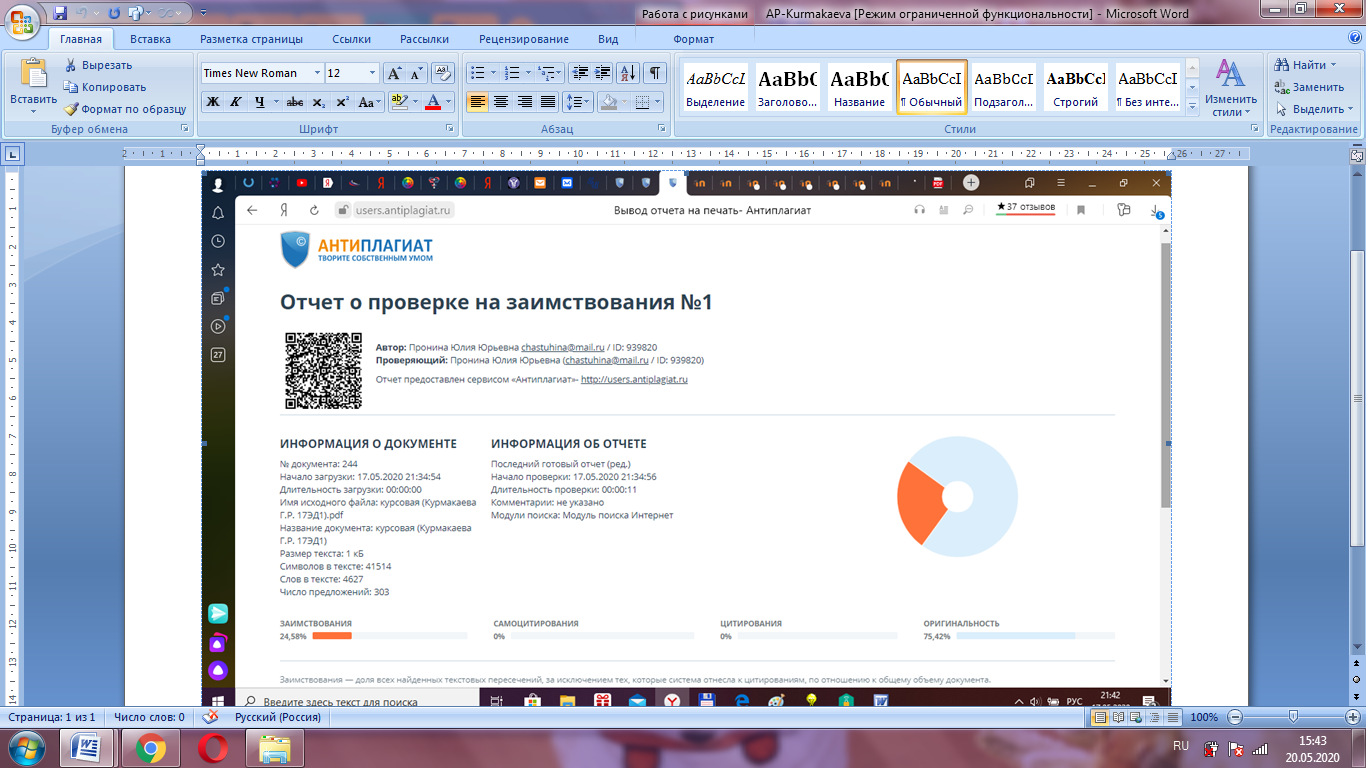 Введение………………………………………………………………………….4Глава 1 Теоретические основы определения роли таможенных пошлин в регулировании внешнеторговой деятельности……………………………….61.1 Таможенно-тарифное регулирование как инструмент регулирования внешнеторговой деятельности………………………..61.2 Нормативно-правовая база применения таможенных пошлин в целях регулирования внешнеторговой деятельности в РФ…………..10Глава 2 Анализ практики применения таможенных пошлин в регулировании внешнеторговой деятельности ……………………………….142.1 Исследование практики взимания таможенных пошлин в Приволжском федеральном округе……………………………………...142.2 Влияние таможенных пошлин на внешнеторговую деятельность в Приволжском федеральном округе (Пензенская область)………….. 19Глава 3 Совершенствование механизма таможенно-тарифного регулирования в целях стимулирования внешнеторговой деятельности российских предприятий………………………………………………………..22Заключение……………………………………………………………………….27Список использованных источников…………………………………………..29По цели взиманияПо характеру происхожденияВ зависимости от объекта налогообложенияПо назначениюПо назначениюФискальныеАвтономныеЭкспортныеСезонныеОсобыеФискальныеАвтономныеЭкспортныеСпециальныеСпециальныеПротекционистскиеКонвенционныеИмпортныеАнтидемпинговыеАнтидемпинговыеПротекционистскиеКонвенционныеТранзитныеКомпенсационныеКомпенсационные